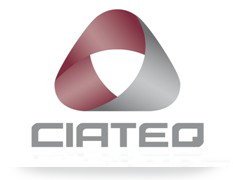 SOLICITUD DE REINSCRIPCIÓNPOSGRADOS CIATEQFecha: ________________________No. De Matrícula: ________________________NOMBRE: _____________________________________________PERIODO: ______________________________TRIMESTRE: _____________________________OPCIÓN TERMINAL: _______________________________SEDE CIATEQ: ____________________________OBSERVACIONES________________________________________________________________________________________________________________________________________________________________FORMATO DE REINSCRIPCIÓNCLAVE DE LA ASIGNATURANOMBRE DE LA ASIGNATURAHORAS__________________________________________________________________________FIRMA DEL ALUMNONOMBRE Y FIRMA DEL TUTOR ACADÉMICO